The Dunrossness Primary School parent council together with the children would like to invite extended family members, Granny’s, Grandad’s, Aunt’s or Uncle’s to the school to see what the children have been doing during their wider achievement sessions 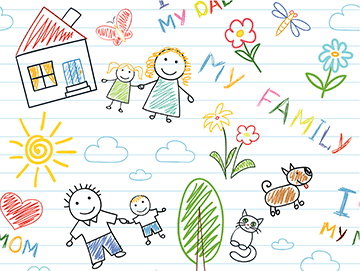 Please join us from 2pm on Thursday 30th  March